В педагогическую копилкуКак приобщить ребенкак безопасному поведению на дорогеДля приобщения ребенка к безопасному поведению на дороге существует несколько принципов:1. Последовательность. Во избежание ситуаций, опасных для собственной жизни и жизни других людей, необходимо формирование определенной культуры мышления и поведения. Процесс должен начинаться с родителей. Обучать детей необходимо с раннего возраста.2. Воспитание собственным примером. Если поведение взрослых в реальной жизни расходится с нравоучениями, то трудно требовать от ребенка соблюдения правил.3.  Соответствие формы обучения возрасту ребенка. Целесообразность того или иного поведения на дорогах должна выступать в контексте потребностей ребенка, а также его возрастных возможностей.4. Включенность обучения в контекст современной жизни. Знания должны стать для ребенка основой его жизнедеятельности.5. Поощрение ребенка к принятию ответственности за свою безопасность безопасность окружающих. Необходимо приучать ребенка к самостоятельному оцениванию ситуации, так как взрослый не всегда может находиться рядом с ребенком. Естественно, без сухих правил не обойтись. Но важно помнить, что ребенок хорошо запоминает только то, что для него эмоционально окрашено и может применяться практически.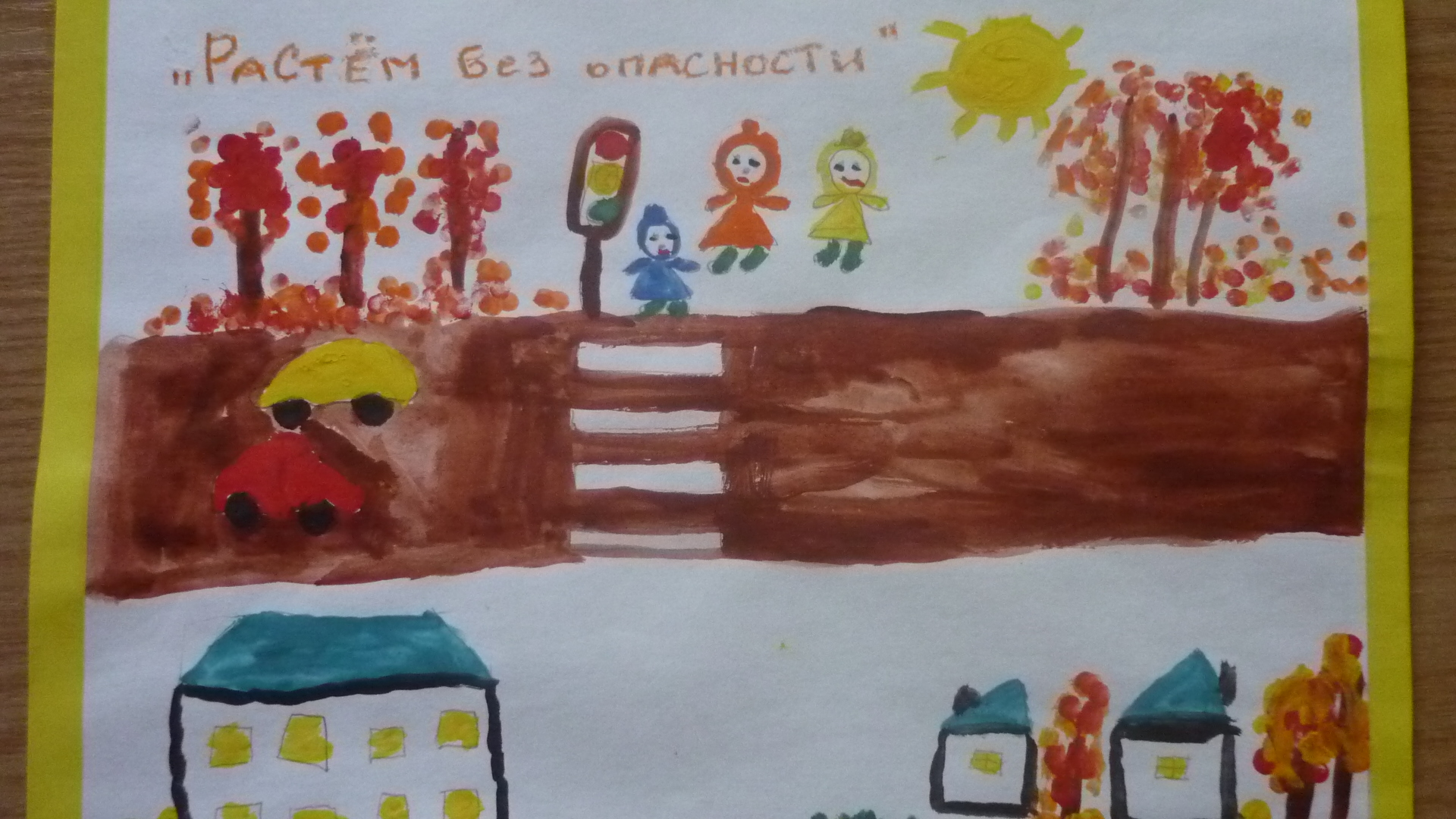 Н.Г. Широкова «Справочник дошкольного психолога» 2006г.